Name: ________________________________Current EventsWrite a brief description of the current events happening weekly. How could these events effect our political environment?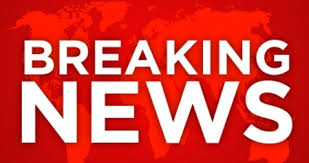 DayEventSundayHeadline:SundayMondayHeadline:MondayTuesdayHeadline:TuesdayDayEventWednesdayHeadline:WednesdayThursdayHeadline:ThursdayFridayHeadline:Friday